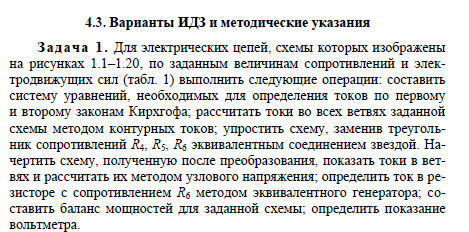 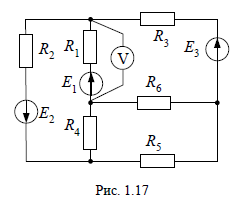 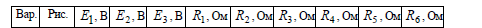 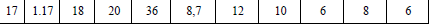 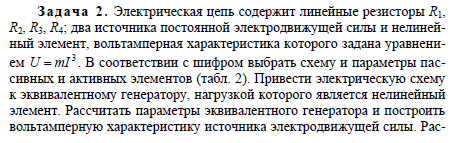 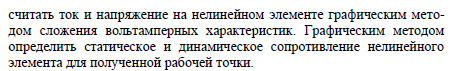 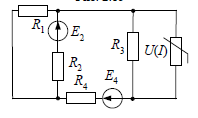 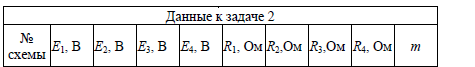 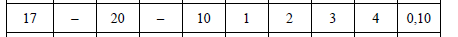 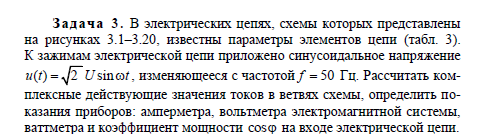 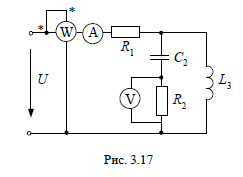 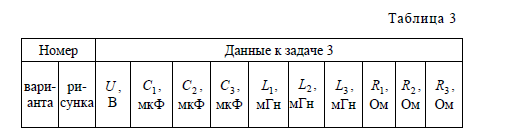 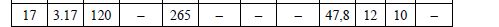 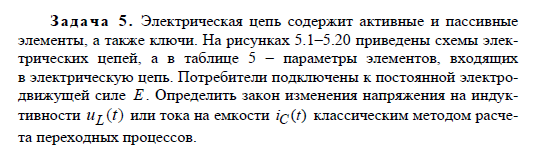 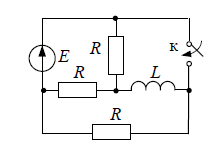 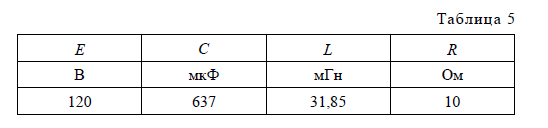 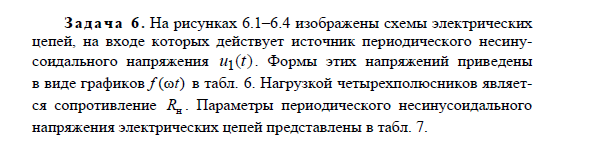 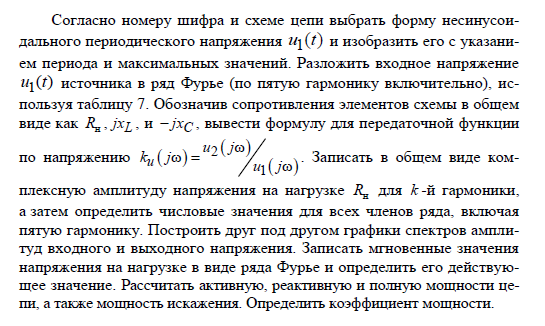 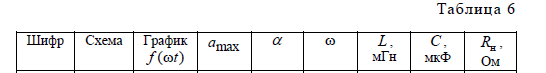 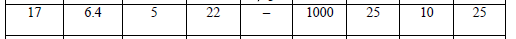 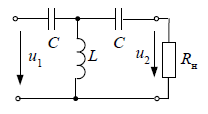 Таблица 7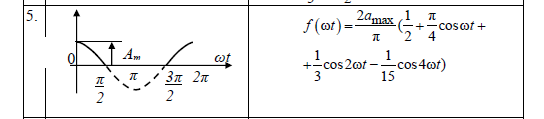 